有機農産物・有機加工食品の輸入業者　新規認証申請時に必要な書類リスト※書類を提出する前に申請者チェック欄にチェックし、不足書類を確認下さい。(このリストも提出)一般社団法人オーガニック認証センター代表理事殿申請者の概要※受入保管責任者・受入保管担当者、格付表示担当者は全員記入して下さい。（受託者がある場合は受託者についても記載して下さい）※書ききれない場合は人数分コピーして使用して下さい。※1：受入保管責任者・受入保管担当者は必須※2：指定講習会の受講は、受入保管責任者、格付表示担当者は必須※ 法人の場合、法人の謄本を添付してください。※ 受入保管責任者・担当者及び格付表示担当者の位置を必ず記入してください。※ 複数の法人がグループを組む場合は、その内容がわかるように記載してください。※ 連絡担当者名、経理担当者名と電話番号を記入してください。※受入保管担当者（責任者）、格付表示担当者が属する会社・団体は全て記載して下さい※書ききれない場合はコピーして使用して下さい2. 外注管理外注管理の有無　　　□　外部委託先はない　　　→　下欄の記入は不要□　外部委託先がある　　　→　下欄に記入※外部委託として、有害動物管理等が考えられます。※輸入事務を行う事務所、受入保管・格付表示をする施設を記載してください。※書ききれない場合はコピーして使用して下さい※作業内容には、受入保管、格付表示、製品保管等具体的に記載して下さい※4-Dに記載の関係する施設、１ヵ所ごとに記入して下さい（別紙添付でも可）※4-Dに記載の面積の目安となる寸法を記載して下さい※有機JASマークを貼付する(予定の)商品名を記載してください(別紙添付でも可)1、商品一覧２．外国の事業者に有機JASマークの貼付を委託させる場合外国の認証事業者に有機JASマークの貼付委託を→「する」と記載された事業者は、委託先との契約書を添付してください。→「する」と記載された事業者は、4-I-2　格付表示規程の第6項を必ず記載してください。※フローが異なる製品は、別々に記入して下さい。(別途添付でも可)※有機製品の輸入において作成・保管している記録・書類の名称を記載してください。※すでに使用している書式の場合は、1商品の原料入荷～出荷までの流れが追いかけられる記録事例を1部添付してください。※まだ有機用の記録書式を使用しておらず、これから使用する場合は、その記録の書式を1部添付してください。※有機ＪＡＳの基準で要求された項目を満たした内部規程を別途作成している場合は添付して下さい。※ない場合は、下記を埋め、内部規程を作成して下さい。(記入時の注意)　空欄を残さず「該当しない・特記事項がない」場合は、該当なし等と記入して下さい。※有機JASの基準で要求された項目を満たした格付表示規程を別途作成している場合は添付してください。※ない場合は、下記を埋め、格付表示規程を作成して下さい。（記入時の注意）　空欄を残さず「該当しない・特記事項がない」場合は、該当なし等と記入して下さい認証取得後に自社商品に表示するラベルと一括表示を作成して下さい。未定の場合はサンプルとして作成して下さい※日本農林規格　第5条に従い作成すること。※飲食料品及び油脂の格付の表示の様式及び表示の方法　別記様式4に従い作成すること。（※印の規格等は講習会テキストを参照して下さい）登録認証機関名は「オーガニック認証センター」「オーガニックCC」「OCC」のいずれかを使用して下さい。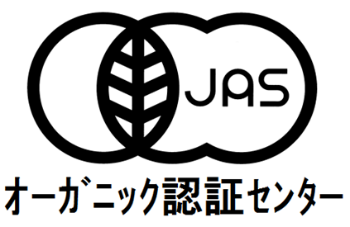 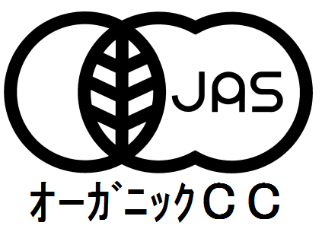 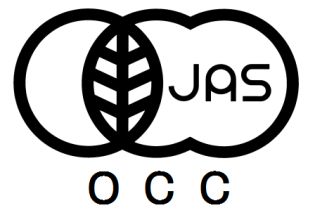 年月日提出申請者名書類番号書　類　名申請者センター書類番号書　類　名チェック欄チェック欄4－A－1新規認証申請書4－A－2認証申請書（続き）4－B受入保管担当者及び格付表示担当者の資格要件に係る記載事項4－C－1組織図4－C－2グループ構成員・外注管理4－D受入保管施設一覧4－E受入保管施設の図面4－F有機JASマークを貼付する輸入商品一覧表4－G原料受入れ、保管、格付表示、
　　　　　　　出荷までのフローチャート4－H輸入業務管理記録・書類リスト4－I－1内部規程4－I－2格付表示規程4-J格付表示商品の表示ラベルセンター
チェック日年月日提出新規認証申請書4-A-1有機農産物・有機加工食品の輸入業者認証申請書ふりがな申請者名
（法人名）ふりがな　代表者名ふりがな　〒住所組織の形態
(いずれかに✓をつけてください)組織の形態
(いずれかに✓をつけてください)組織の形態
(いずれかに✓をつけてください)組織の形態
(いずれかに✓をつけてください)□法人
(一社単独)□法人グループ
(輸入する会社と受け入れ保管倉庫が別の法人)□法人グループ
(輸入する会社と受け入れ保管倉庫が別の法人)□法人グループ
(輸入する会社と受け入れ保管倉庫が別の法人)□その他□その他組織の形態
(いずれかに✓をつけてください)組織の形態
(いずれかに✓をつけてください)組織の形態
(いずれかに✓をつけてください)組織の形態
(いずれかに✓をつけてください)□法人
(一社単独)□法人グループ
(輸入する会社と受け入れ保管倉庫が別の法人)□法人グループ
(輸入する会社と受け入れ保管倉庫が別の法人)□法人グループ
(輸入する会社と受け入れ保管倉庫が別の法人)□その他□その他電話番号電話番号ＦＡＸ番号電話番号電話番号ＦＡＸ番号連絡担当者名   連絡担当者名   担当者電話番号メールアドレスメールアドレスホームページ
(ブログ）ホームページ
(ブログ）ホームページ
(ブログ）ホームページ
(ブログ）申請場所(4-Dに記載の内容)箇所㎡区分　□有機農産物　□有機農産物　□有機農産物□有機加工食品□有機加工食品□有機加工食品区分　□有機農産物　□有機農産物　□有機農産物□有機加工食品□有機加工食品□有機加工食品輸入品目
(具体的製品名は4-Eに記入してください)受入保管
担当者名責任者名担当者名受入保管
担当者名格付表示
担当者名担当者名担当者名格付表示
担当者名4-A-2認証申請書(続き)輸入する会社の
主要取扱品名輸入する会社の
主要取扱品名資本金資本金資本金資本金千円有機JAS認証の履歴(いずれかに✓してください)有機JAS認証の履歴(いずれかに✓してください)有機JAS認証の履歴(いずれかに✓してください)有機JAS認証の履歴(いずれかに✓してください)有機JAS認証の履歴(いずれかに✓してください)有機JAS認証の履歴(いずれかに✓してください)有機JAS認証の履歴(いずれかに✓してください)有機JAS認証の履歴(いずれかに✓してください)有機JAS認証の履歴(いずれかに✓してください)有機JAS認証の履歴(いずれかに✓してください)有機JAS認証の履歴(いずれかに✓してください)有機JAS認証の履歴(いずれかに✓してください)有機JAS認証の履歴(いずれかに✓してください)有機JAS認証の履歴(いずれかに✓してください)有機JAS認証の履歴(いずれかに✓してください)有機JAS認証の履歴(いずれかに✓してください)有機JAS認証の履歴(いずれかに✓してください)有機JAS認証の履歴(いずれかに✓してください)有機JAS認証の履歴(いずれかに✓してください)有機JAS認証の履歴(いずれかに✓してください)有機JAS認証の履歴(いずれかに✓してください)有機JAS認証の履歴(いずれかに✓してください)有機JAS認証の履歴(いずれかに✓してください)有機JAS認証の履歴(いずれかに✓してください)有機JAS認証の履歴(いずれかに✓してください)有機JAS認証の履歴(いずれかに✓してください)□　今回が初めての有機JAS認証の申請である。□　今回が初めての有機JAS認証の申請である。□　今回が初めての有機JAS認証の申請である。□　今回が初めての有機JAS認証の申請である。□　今回が初めての有機JAS認証の申請である。□　今回が初めての有機JAS認証の申請である。□　今回が初めての有機JAS認証の申請である。□　今回が初めての有機JAS認証の申請である。□　今回が初めての有機JAS認証の申請である。□　今回が初めての有機JAS認証の申請である。□　今回が初めての有機JAS認証の申請である。□　今回が初めての有機JAS認証の申請である。□　今回が初めての有機JAS認証の申請である。□　今回が初めての有機JAS認証の申請である。□　今回が初めての有機JAS認証の申請である。□　今回が初めての有機JAS認証の申請である。□　今回が初めての有機JAS認証の申請である。□　今回が初めての有機JAS認証の申請である。□　今回が初めての有機JAS認証の申請である。□　今回が初めての有機JAS認証の申請である。□　今回が初めての有機JAS認証の申請である。□　今回が初めての有機JAS認証の申請である。□　今回が初めての有機JAS認証の申請である。□　今回が初めての有機JAS認証の申請である。□　今回が初めての有機JAS認証の申請である。□　現在、他の認証機関で有機JAS認証を取得中であるが、本法人新規申請する。□　現在、他の認証機関で有機JAS認証を取得中であるが、本法人新規申請する。□　現在、他の認証機関で有機JAS認証を取得中であるが、本法人新規申請する。□　現在、他の認証機関で有機JAS認証を取得中であるが、本法人新規申請する。□　現在、他の認証機関で有機JAS認証を取得中であるが、本法人新規申請する。□　現在、他の認証機関で有機JAS認証を取得中であるが、本法人新規申請する。□　現在、他の認証機関で有機JAS認証を取得中であるが、本法人新規申請する。□　現在、他の認証機関で有機JAS認証を取得中であるが、本法人新規申請する。□　現在、他の認証機関で有機JAS認証を取得中であるが、本法人新規申請する。□　現在、他の認証機関で有機JAS認証を取得中であるが、本法人新規申請する。□　現在、他の認証機関で有機JAS認証を取得中であるが、本法人新規申請する。□　現在、他の認証機関で有機JAS認証を取得中であるが、本法人新規申請する。□　現在、他の認証機関で有機JAS認証を取得中であるが、本法人新規申請する。□　現在、他の認証機関で有機JAS認証を取得中であるが、本法人新規申請する。□　現在、他の認証機関で有機JAS認証を取得中であるが、本法人新規申請する。□　現在、他の認証機関で有機JAS認証を取得中であるが、本法人新規申請する。□　現在、他の認証機関で有機JAS認証を取得中であるが、本法人新規申請する。□　現在、他の認証機関で有機JAS認証を取得中であるが、本法人新規申請する。□　現在、他の認証機関で有機JAS認証を取得中であるが、本法人新規申請する。□　現在、他の認証機関で有機JAS認証を取得中であるが、本法人新規申請する。□　現在、他の認証機関で有機JAS認証を取得中であるが、本法人新規申請する。□　現在、他の認証機関で有機JAS認証を取得中であるが、本法人新規申請する。□　現在、他の認証機関で有機JAS認証を取得中であるが、本法人新規申請する。□　現在、他の認証機関で有機JAS認証を取得中であるが、本法人新規申請する。□　現在、他の認証機関で有機JAS認証を取得中であるが、本法人新規申請する。　　認証機関名（　　認証機関名（　　認証機関名（））））　　認証時期　　認証時期年年年月　～継続中月　～継続中月　～継続中月　～継続中月　～継続中月　～継続中月　～継続中月　～継続中月　～継続中月　～継続中月　～継続中月　～継続中月　～継続中月　～継続中　　本法人への新規申請理由(○をつけてください)　　本法人への新規申請理由(○をつけてください)　　本法人への新規申請理由(○をつけてください)　　本法人への新規申請理由(○をつけてください)　　本法人への新規申請理由(○をつけてください)　　本法人への新規申請理由(○をつけてください)　　本法人への新規申請理由(○をつけてください)　　本法人への新規申請理由(○をつけてください)　　本法人への新規申請理由(○をつけてください)　　本法人への新規申請理由(○をつけてください)　　本法人への新規申請理由(○をつけてください)　　本法人への新規申請理由(○をつけてください)　　本法人への新規申請理由(○をつけてください)　　本法人への新規申請理由(○をつけてください)　　本法人への新規申請理由(○をつけてください)　　本法人への新規申請理由(○をつけてください)　　本法人への新規申請理由(○をつけてください)　　本法人への新規申請理由(○をつけてください)　　本法人への新規申請理由(○をつけてください)　　本法人への新規申請理由(○をつけてください)　　本法人への新規申請理由(○をつけてください)　　本法人への新規申請理由(○をつけてください)　　本法人への新規申請理由(○をつけてください)　　本法人への新規申請理由(○をつけてください)　　本法人への新規申請理由(○をつけてください)　　・認証取得後、他機関を廃止予定　　　・別の圃場を本法人に申請　　・認証取得後、他機関を廃止予定　　　・別の圃場を本法人に申請　　・認証取得後、他機関を廃止予定　　　・別の圃場を本法人に申請　　・認証取得後、他機関を廃止予定　　　・別の圃場を本法人に申請　　・認証取得後、他機関を廃止予定　　　・別の圃場を本法人に申請　　・認証取得後、他機関を廃止予定　　　・別の圃場を本法人に申請　　・認証取得後、他機関を廃止予定　　　・別の圃場を本法人に申請　　・認証取得後、他機関を廃止予定　　　・別の圃場を本法人に申請　　・認証取得後、他機関を廃止予定　　　・別の圃場を本法人に申請　　・認証取得後、他機関を廃止予定　　　・別の圃場を本法人に申請　　・認証取得後、他機関を廃止予定　　　・別の圃場を本法人に申請　　・認証取得後、他機関を廃止予定　　　・別の圃場を本法人に申請　　・認証取得後、他機関を廃止予定　　　・別の圃場を本法人に申請　　・認証取得後、他機関を廃止予定　　　・別の圃場を本法人に申請　　・認証取得後、他機関を廃止予定　　　・別の圃場を本法人に申請　　・認証取得後、他機関を廃止予定　　　・別の圃場を本法人に申請　　・認証取得後、他機関を廃止予定　　　・別の圃場を本法人に申請　　・認証取得後、他機関を廃止予定　　　・別の圃場を本法人に申請　　・認証取得後、他機関を廃止予定　　　・別の圃場を本法人に申請　　・認証取得後、他機関を廃止予定　　　・別の圃場を本法人に申請　　・認証取得後、他機関を廃止予定　　　・別の圃場を本法人に申請　　・認証取得後、他機関を廃止予定　　　・別の圃場を本法人に申請　　・認証取得後、他機関を廃止予定　　　・別の圃場を本法人に申請　　・認証取得後、他機関を廃止予定　　　・別の圃場を本法人に申請　　・認証取得後、他機関を廃止予定　　　・別の圃場を本法人に申請　　・その他（　　・その他（　　・その他（））））□　過去、他の認証機関で有機JAS認証を取得していたが廃止し、再度新規申請する。□　過去、他の認証機関で有機JAS認証を取得していたが廃止し、再度新規申請する。□　過去、他の認証機関で有機JAS認証を取得していたが廃止し、再度新規申請する。□　過去、他の認証機関で有機JAS認証を取得していたが廃止し、再度新規申請する。□　過去、他の認証機関で有機JAS認証を取得していたが廃止し、再度新規申請する。□　過去、他の認証機関で有機JAS認証を取得していたが廃止し、再度新規申請する。□　過去、他の認証機関で有機JAS認証を取得していたが廃止し、再度新規申請する。□　過去、他の認証機関で有機JAS認証を取得していたが廃止し、再度新規申請する。□　過去、他の認証機関で有機JAS認証を取得していたが廃止し、再度新規申請する。□　過去、他の認証機関で有機JAS認証を取得していたが廃止し、再度新規申請する。□　過去、他の認証機関で有機JAS認証を取得していたが廃止し、再度新規申請する。□　過去、他の認証機関で有機JAS認証を取得していたが廃止し、再度新規申請する。□　過去、他の認証機関で有機JAS認証を取得していたが廃止し、再度新規申請する。□　過去、他の認証機関で有機JAS認証を取得していたが廃止し、再度新規申請する。□　過去、他の認証機関で有機JAS認証を取得していたが廃止し、再度新規申請する。□　過去、他の認証機関で有機JAS認証を取得していたが廃止し、再度新規申請する。□　過去、他の認証機関で有機JAS認証を取得していたが廃止し、再度新規申請する。□　過去、他の認証機関で有機JAS認証を取得していたが廃止し、再度新規申請する。□　過去、他の認証機関で有機JAS認証を取得していたが廃止し、再度新規申請する。□　過去、他の認証機関で有機JAS認証を取得していたが廃止し、再度新規申請する。□　過去、他の認証機関で有機JAS認証を取得していたが廃止し、再度新規申請する。□　過去、他の認証機関で有機JAS認証を取得していたが廃止し、再度新規申請する。□　過去、他の認証機関で有機JAS認証を取得していたが廃止し、再度新規申請する。□　過去、他の認証機関で有機JAS認証を取得していたが廃止し、再度新規申請する。□　過去、他の認証機関で有機JAS認証を取得していたが廃止し、再度新規申請する。　　認証機関名（　　認証機関名（　　認証機関名（））））　　認証時期　　認証時期年年月　～月　～年月月　　廃止をした理由　　廃止をした理由　　廃止をした理由　　廃止をした理由□　過去、他の認証機関で有機JAS認証を取得していたが、取消しの処分□　過去、他の認証機関で有機JAS認証を取得していたが、取消しの処分□　過去、他の認証機関で有機JAS認証を取得していたが、取消しの処分□　過去、他の認証機関で有機JAS認証を取得していたが、取消しの処分□　過去、他の認証機関で有機JAS認証を取得していたが、取消しの処分□　過去、他の認証機関で有機JAS認証を取得していたが、取消しの処分□　過去、他の認証機関で有機JAS認証を取得していたが、取消しの処分□　過去、他の認証機関で有機JAS認証を取得していたが、取消しの処分□　過去、他の認証機関で有機JAS認証を取得していたが、取消しの処分□　過去、他の認証機関で有機JAS認証を取得していたが、取消しの処分□　過去、他の認証機関で有機JAS認証を取得していたが、取消しの処分□　過去、他の認証機関で有機JAS認証を取得していたが、取消しの処分□　過去、他の認証機関で有機JAS認証を取得していたが、取消しの処分□　過去、他の認証機関で有機JAS認証を取得していたが、取消しの処分□　過去、他の認証機関で有機JAS認証を取得していたが、取消しの処分□　過去、他の認証機関で有機JAS認証を取得していたが、取消しの処分□　過去、他の認証機関で有機JAS認証を取得していたが、取消しの処分□　過去、他の認証機関で有機JAS認証を取得していたが、取消しの処分□　過去、他の認証機関で有機JAS認証を取得していたが、取消しの処分□　過去、他の認証機関で有機JAS認証を取得していたが、取消しの処分□　過去、他の認証機関で有機JAS認証を取得していたが、取消しの処分□　過去、他の認証機関で有機JAS認証を取得していたが、取消しの処分□　過去、他の認証機関で有機JAS認証を取得していたが、取消しの処分□　過去、他の認証機関で有機JAS認証を取得していたが、取消しの処分□　過去、他の認証機関で有機JAS認証を取得していたが、取消しの処分   を受け、その取消しの理由が改善されたので、再度新規申請する。   を受け、その取消しの理由が改善されたので、再度新規申請する。   を受け、その取消しの理由が改善されたので、再度新規申請する。   を受け、その取消しの理由が改善されたので、再度新規申請する。   を受け、その取消しの理由が改善されたので、再度新規申請する。   を受け、その取消しの理由が改善されたので、再度新規申請する。   を受け、その取消しの理由が改善されたので、再度新規申請する。   を受け、その取消しの理由が改善されたので、再度新規申請する。   を受け、その取消しの理由が改善されたので、再度新規申請する。   を受け、その取消しの理由が改善されたので、再度新規申請する。   を受け、その取消しの理由が改善されたので、再度新規申請する。   を受け、その取消しの理由が改善されたので、再度新規申請する。   を受け、その取消しの理由が改善されたので、再度新規申請する。   を受け、その取消しの理由が改善されたので、再度新規申請する。   を受け、その取消しの理由が改善されたので、再度新規申請する。   を受け、その取消しの理由が改善されたので、再度新規申請する。   を受け、その取消しの理由が改善されたので、再度新規申請する。   を受け、その取消しの理由が改善されたので、再度新規申請する。   を受け、その取消しの理由が改善されたので、再度新規申請する。   を受け、その取消しの理由が改善されたので、再度新規申請する。   を受け、その取消しの理由が改善されたので、再度新規申請する。   を受け、その取消しの理由が改善されたので、再度新規申請する。   を受け、その取消しの理由が改善されたので、再度新規申請する。   を受け、その取消しの理由が改善されたので、再度新規申請する。   を受け、その取消しの理由が改善されたので、再度新規申請する。　　認証機関名（　　認証機関名（　　認証機関名（））））　　認証時期　　認証時期年年年月　～月　～月　～年年年月月月　　取り消し年月日　　　取り消し年月日　　　取り消し年月日　年年年月月月日日日日日日日日日　　取り消しを受けた理由　　取り消しを受けた理由　　取り消しを受けた理由　　取り消しを受けた理由　　取り消しを受けた理由□　上記のいずれにも当たらない。□　上記のいずれにも当たらない。□　上記のいずれにも当たらない。□　上記のいずれにも当たらない。□　上記のいずれにも当たらない。□　上記のいずれにも当たらない。□　上記のいずれにも当たらない。□　上記のいずれにも当たらない。□　上記のいずれにも当たらない。□　上記のいずれにも当たらない。□　上記のいずれにも当たらない。□　上記のいずれにも当たらない。□　上記のいずれにも当たらない。□　上記のいずれにも当たらない。□　上記のいずれにも当たらない。□　上記のいずれにも当たらない。□　上記のいずれにも当たらない。□　上記のいずれにも当たらない。□　上記のいずれにも当たらない。□　上記のいずれにも当たらない。□　上記のいずれにも当たらない。□　上記のいずれにも当たらない。□　上記のいずれにも当たらない。□　上記のいずれにも当たらない。□　上記のいずれにも当たらない。(例：グループで取得したが、グループが分かれた、個人で独立して申請する等)(例：グループで取得したが、グループが分かれた、個人で独立して申請する等)(例：グループで取得したが、グループが分かれた、個人で独立して申請する等)(例：グループで取得したが、グループが分かれた、個人で独立して申請する等)(例：グループで取得したが、グループが分かれた、個人で独立して申請する等)(例：グループで取得したが、グループが分かれた、個人で独立して申請する等)(例：グループで取得したが、グループが分かれた、個人で独立して申請する等)(例：グループで取得したが、グループが分かれた、個人で独立して申請する等)(例：グループで取得したが、グループが分かれた、個人で独立して申請する等)(例：グループで取得したが、グループが分かれた、個人で独立して申請する等)(例：グループで取得したが、グループが分かれた、個人で独立して申請する等)(例：グループで取得したが、グループが分かれた、個人で独立して申請する等)(例：グループで取得したが、グループが分かれた、個人で独立して申請する等)(例：グループで取得したが、グループが分かれた、個人で独立して申請する等)(例：グループで取得したが、グループが分かれた、個人で独立して申請する等)(例：グループで取得したが、グループが分かれた、個人で独立して申請する等)(例：グループで取得したが、グループが分かれた、個人で独立して申請する等)(例：グループで取得したが、グループが分かれた、個人で独立して申請する等)(例：グループで取得したが、グループが分かれた、個人で独立して申請する等)(例：グループで取得したが、グループが分かれた、個人で独立して申請する等)(例：グループで取得したが、グループが分かれた、個人で独立して申請する等)(例：グループで取得したが、グループが分かれた、個人で独立して申請する等)(例：グループで取得したが、グループが分かれた、個人で独立して申請する等)(例：グループで取得したが、グループが分かれた、個人で独立して申請する等)(例：グループで取得したが、グループが分かれた、個人で独立して申請する等)（理由）（理由）（理由）（理由）（理由）（理由）（理由）（理由）（理由）（理由）（理由）（理由）（理由）（理由）（理由）（理由）（理由）（理由）（理由）（理由）（理由）（理由）（理由）（理由）（理由）4-B受入保管担当者及び格付表示担当者の資格要件に係る記載事項担当名
（✔をつける）担当名
（✔をつける）□　□　受入保管責任者受入保管責任者受入保管責任者受入保管責任者受入保管責任者受入保管責任者受入保管責任者受入保管責任者受入保管責任者受入保管責任者□　□　□　格付表示担当者格付表示担当者格付表示担当者格付表示担当者格付表示担当者格付表示担当者格付表示担当者格付表示担当者格付表示担当者格付表示担当者格付表示担当者格付表示担当者格付表示担当者担当名
（✔をつける）担当名
（✔をつける）□□受入保管担当者受入保管担当者受入保管担当者受入保管担当者受入保管担当者受入保管担当者受入保管担当者受入保管担当者受入保管担当者受入保管担当者氏 名氏 名（（（（年年月月月日生）日生）日生）日生）日生）日生）資格の分類　　　　　　　(✓をつける)※1資格の分類　　　　　　　(✓をつける)※1□　①高卒以上で、かつ食品流通の実務経験が2年以上□　①高卒以上で、かつ食品流通の実務経験が2年以上□　①高卒以上で、かつ食品流通の実務経験が2年以上□　①高卒以上で、かつ食品流通の実務経験が2年以上□　①高卒以上で、かつ食品流通の実務経験が2年以上□　①高卒以上で、かつ食品流通の実務経験が2年以上□　①高卒以上で、かつ食品流通の実務経験が2年以上□　①高卒以上で、かつ食品流通の実務経験が2年以上□　①高卒以上で、かつ食品流通の実務経験が2年以上□　①高卒以上で、かつ食品流通の実務経験が2年以上□　①高卒以上で、かつ食品流通の実務経験が2年以上□　①高卒以上で、かつ食品流通の実務経験が2年以上□　①高卒以上で、かつ食品流通の実務経験が2年以上□　①高卒以上で、かつ食品流通の実務経験が2年以上□　①高卒以上で、かつ食品流通の実務経験が2年以上□　①高卒以上で、かつ食品流通の実務経験が2年以上□　①高卒以上で、かつ食品流通の実務経験が2年以上□　①高卒以上で、かつ食品流通の実務経験が2年以上□　①高卒以上で、かつ食品流通の実務経験が2年以上□　①高卒以上で、かつ食品流通の実務経験が2年以上□　①高卒以上で、かつ食品流通の実務経験が2年以上□　①高卒以上で、かつ食品流通の実務経験が2年以上□　①高卒以上で、かつ食品流通の実務経験が2年以上□　①高卒以上で、かつ食品流通の実務経験が2年以上□　①高卒以上で、かつ食品流通の実務経験が2年以上□　①高卒以上で、かつ食品流通の実務経験が2年以上□　①高卒以上で、かつ食品流通の実務経験が2年以上□　①高卒以上で、かつ食品流通の実務経験が2年以上□　①高卒以上で、かつ食品流通の実務経験が2年以上□　①高卒以上で、かつ食品流通の実務経験が2年以上□　①高卒以上で、かつ食品流通の実務経験が2年以上□　①高卒以上で、かつ食品流通の実務経験が2年以上□　①高卒以上で、かつ食品流通の実務経験が2年以上□　①高卒以上で、かつ食品流通の実務経験が2年以上□　①高卒以上で、かつ食品流通の実務経験が2年以上□　①高卒以上で、かつ食品流通の実務経験が2年以上資格の分類　　　　　　　(✓をつける)※1資格の分類　　　　　　　(✓をつける)※1□　②食品流通の実務経験が3年以上□　②食品流通の実務経験が3年以上□　②食品流通の実務経験が3年以上□　②食品流通の実務経験が3年以上□　②食品流通の実務経験が3年以上□　②食品流通の実務経験が3年以上□　②食品流通の実務経験が3年以上□　②食品流通の実務経験が3年以上□　②食品流通の実務経験が3年以上□　②食品流通の実務経験が3年以上□　②食品流通の実務経験が3年以上□　②食品流通の実務経験が3年以上□　②食品流通の実務経験が3年以上□　②食品流通の実務経験が3年以上□　②食品流通の実務経験が3年以上□　②食品流通の実務経験が3年以上□　②食品流通の実務経験が3年以上□　②食品流通の実務経験が3年以上□　②食品流通の実務経験が3年以上□　②食品流通の実務経験が3年以上□　②食品流通の実務経験が3年以上□　②食品流通の実務経験が3年以上□　②食品流通の実務経験が3年以上□　②食品流通の実務経験が3年以上□　②食品流通の実務経験が3年以上□　②食品流通の実務経験が3年以上□　②食品流通の実務経験が3年以上□　②食品流通の実務経験が3年以上□　②食品流通の実務経験が3年以上□　②食品流通の実務経験が3年以上□　②食品流通の実務経験が3年以上□　②食品流通の実務経験が3年以上□　②食品流通の実務経験が3年以上□　②食品流通の実務経験が3年以上□　②食品流通の実務経験が3年以上□　②食品流通の実務経験が3年以上食品流通の
実務経験　※1食品流通の
実務経験　※1年から通算年から通算年から通算年から通算年から通算年から通算年年年年年指定講習会受講日※2指定講習会受講日※2受講年月日受講年月日受講年月日年年月月月月日日日(修了証№(修了証№(修了証№(修了証№）指定講習会受講日※2指定講習会受講日※2当機関以外の講習を修了している場合はその認証機関名当機関以外の講習を修了している場合はその認証機関名当機関以外の講習を修了している場合はその認証機関名当機関以外の講習を修了している場合はその認証機関名当機関以外の講習を修了している場合はその認証機関名当機関以外の講習を修了している場合はその認証機関名当機関以外の講習を修了している場合はその認証機関名当機関以外の講習を修了している場合はその認証機関名当機関以外の講習を修了している場合はその認証機関名当機関以外の講習を修了している場合はその認証機関名当機関以外の講習を修了している場合はその認証機関名当機関以外の講習を修了している場合はその認証機関名当機関以外の講習を修了している場合はその認証機関名当機関以外の講習を修了している場合はその認証機関名当機関以外の講習を修了している場合はその認証機関名当機関以外の講習を修了している場合はその認証機関名当機関以外の講習を修了している場合はその認証機関名当機関以外の講習を修了している場合はその認証機関名当機関以外の講習を修了している場合はその認証機関名（（（）））））フォローアップ講習 受講日受講年月日受講年月日受講年月日年年月月日日日（修了証№（修了証№（修了証№（修了証№（修了証№（修了証№（修了証№（修了証№（修了証№））））担当名
（✔をつける）担当名
（✔をつける）□　□　受入保管責任者受入保管責任者受入保管責任者受入保管責任者受入保管責任者受入保管責任者受入保管責任者受入保管責任者受入保管責任者受入保管責任者□　□　□　格付表示担当者格付表示担当者格付表示担当者格付表示担当者格付表示担当者格付表示担当者格付表示担当者格付表示担当者格付表示担当者格付表示担当者格付表示担当者格付表示担当者格付表示担当者担当名
（✔をつける）担当名
（✔をつける）□□受入保管担当者受入保管担当者受入保管担当者受入保管担当者受入保管担当者受入保管担当者受入保管担当者受入保管担当者受入保管担当者受入保管担当者氏 名氏 名（（（（年年月月月日生）日生）日生）日生）日生）日生）資格の分類　　　　　　　(✓をつける)※1資格の分類　　　　　　　(✓をつける)※1□　①高卒以上で、かつ食品流通の実務経験が2年以上□　①高卒以上で、かつ食品流通の実務経験が2年以上□　①高卒以上で、かつ食品流通の実務経験が2年以上□　①高卒以上で、かつ食品流通の実務経験が2年以上□　①高卒以上で、かつ食品流通の実務経験が2年以上□　①高卒以上で、かつ食品流通の実務経験が2年以上□　①高卒以上で、かつ食品流通の実務経験が2年以上□　①高卒以上で、かつ食品流通の実務経験が2年以上□　①高卒以上で、かつ食品流通の実務経験が2年以上□　①高卒以上で、かつ食品流通の実務経験が2年以上□　①高卒以上で、かつ食品流通の実務経験が2年以上□　①高卒以上で、かつ食品流通の実務経験が2年以上□　①高卒以上で、かつ食品流通の実務経験が2年以上□　①高卒以上で、かつ食品流通の実務経験が2年以上□　①高卒以上で、かつ食品流通の実務経験が2年以上□　①高卒以上で、かつ食品流通の実務経験が2年以上□　①高卒以上で、かつ食品流通の実務経験が2年以上□　①高卒以上で、かつ食品流通の実務経験が2年以上□　①高卒以上で、かつ食品流通の実務経験が2年以上□　①高卒以上で、かつ食品流通の実務経験が2年以上□　①高卒以上で、かつ食品流通の実務経験が2年以上□　①高卒以上で、かつ食品流通の実務経験が2年以上□　①高卒以上で、かつ食品流通の実務経験が2年以上□　①高卒以上で、かつ食品流通の実務経験が2年以上□　①高卒以上で、かつ食品流通の実務経験が2年以上□　①高卒以上で、かつ食品流通の実務経験が2年以上□　①高卒以上で、かつ食品流通の実務経験が2年以上□　①高卒以上で、かつ食品流通の実務経験が2年以上□　①高卒以上で、かつ食品流通の実務経験が2年以上□　①高卒以上で、かつ食品流通の実務経験が2年以上□　①高卒以上で、かつ食品流通の実務経験が2年以上□　①高卒以上で、かつ食品流通の実務経験が2年以上□　①高卒以上で、かつ食品流通の実務経験が2年以上□　①高卒以上で、かつ食品流通の実務経験が2年以上□　①高卒以上で、かつ食品流通の実務経験が2年以上□　①高卒以上で、かつ食品流通の実務経験が2年以上資格の分類　　　　　　　(✓をつける)※1資格の分類　　　　　　　(✓をつける)※1□　②食品流通の実務経験が3年以上□　②食品流通の実務経験が3年以上□　②食品流通の実務経験が3年以上□　②食品流通の実務経験が3年以上□　②食品流通の実務経験が3年以上□　②食品流通の実務経験が3年以上□　②食品流通の実務経験が3年以上□　②食品流通の実務経験が3年以上□　②食品流通の実務経験が3年以上□　②食品流通の実務経験が3年以上□　②食品流通の実務経験が3年以上□　②食品流通の実務経験が3年以上□　②食品流通の実務経験が3年以上□　②食品流通の実務経験が3年以上□　②食品流通の実務経験が3年以上□　②食品流通の実務経験が3年以上□　②食品流通の実務経験が3年以上□　②食品流通の実務経験が3年以上□　②食品流通の実務経験が3年以上□　②食品流通の実務経験が3年以上□　②食品流通の実務経験が3年以上□　②食品流通の実務経験が3年以上□　②食品流通の実務経験が3年以上□　②食品流通の実務経験が3年以上□　②食品流通の実務経験が3年以上□　②食品流通の実務経験が3年以上□　②食品流通の実務経験が3年以上□　②食品流通の実務経験が3年以上□　②食品流通の実務経験が3年以上□　②食品流通の実務経験が3年以上□　②食品流通の実務経験が3年以上□　②食品流通の実務経験が3年以上□　②食品流通の実務経験が3年以上□　②食品流通の実務経験が3年以上□　②食品流通の実務経験が3年以上□　②食品流通の実務経験が3年以上食品流通の
実務経験　※1食品流通の
実務経験　※1年から通算年から通算年から通算年から通算年から通算年から通算年年年年年指定講習会受講日※2指定講習会受講日※2受講年月日受講年月日受講年月日年年月月月月日日日(修了証№(修了証№(修了証№(修了証№）指定講習会受講日※2指定講習会受講日※2当機関以外の講習を修了している場合はその認証機関名当機関以外の講習を修了している場合はその認証機関名当機関以外の講習を修了している場合はその認証機関名当機関以外の講習を修了している場合はその認証機関名当機関以外の講習を修了している場合はその認証機関名当機関以外の講習を修了している場合はその認証機関名当機関以外の講習を修了している場合はその認証機関名当機関以外の講習を修了している場合はその認証機関名当機関以外の講習を修了している場合はその認証機関名当機関以外の講習を修了している場合はその認証機関名当機関以外の講習を修了している場合はその認証機関名当機関以外の講習を修了している場合はその認証機関名当機関以外の講習を修了している場合はその認証機関名当機関以外の講習を修了している場合はその認証機関名当機関以外の講習を修了している場合はその認証機関名当機関以外の講習を修了している場合はその認証機関名当機関以外の講習を修了している場合はその認証機関名当機関以外の講習を修了している場合はその認証機関名当機関以外の講習を修了している場合はその認証機関名（（（）））））フォローアップ講習 受講日受講年月日受講年月日受講年月日年年月月日日日（修了証№（修了証№（修了証№（修了証№（修了証№（修了証№（修了証№（修了証№（修了証№））））担当名
（✔をつける）担当名
（✔をつける）担当名
（✔をつける）担当名
（✔をつける）担当名
（✔をつける）□　□　受入保管責任者受入保管責任者受入保管責任者受入保管責任者受入保管責任者受入保管責任者受入保管責任者受入保管責任者受入保管責任者受入保管責任者□　□　□　□　格付表示担当者格付表示担当者格付表示担当者格付表示担当者格付表示担当者格付表示担当者格付表示担当者格付表示担当者格付表示担当者格付表示担当者格付表示担当者格付表示担当者格付表示担当者担当名
（✔をつける）担当名
（✔をつける）担当名
（✔をつける）担当名
（✔をつける）担当名
（✔をつける）□□受入保管担当者受入保管担当者受入保管担当者受入保管担当者受入保管担当者受入保管担当者受入保管担当者受入保管担当者受入保管担当者受入保管担当者氏 名氏 名氏 名氏 名氏 名（（（（年年月月月日生）日生）日生）日生）日生）日生）資格の分類　　　　　　　(✓をつける)※1資格の分類　　　　　　　(✓をつける)※1資格の分類　　　　　　　(✓をつける)※1資格の分類　　　　　　　(✓をつける)※1資格の分類　　　　　　　(✓をつける)※1□　①高卒以上で、かつ食品流通の実務経験が2年以上□　①高卒以上で、かつ食品流通の実務経験が2年以上□　①高卒以上で、かつ食品流通の実務経験が2年以上□　①高卒以上で、かつ食品流通の実務経験が2年以上□　①高卒以上で、かつ食品流通の実務経験が2年以上□　①高卒以上で、かつ食品流通の実務経験が2年以上□　①高卒以上で、かつ食品流通の実務経験が2年以上□　①高卒以上で、かつ食品流通の実務経験が2年以上□　①高卒以上で、かつ食品流通の実務経験が2年以上□　①高卒以上で、かつ食品流通の実務経験が2年以上□　①高卒以上で、かつ食品流通の実務経験が2年以上□　①高卒以上で、かつ食品流通の実務経験が2年以上□　①高卒以上で、かつ食品流通の実務経験が2年以上□　①高卒以上で、かつ食品流通の実務経験が2年以上□　①高卒以上で、かつ食品流通の実務経験が2年以上□　①高卒以上で、かつ食品流通の実務経験が2年以上□　①高卒以上で、かつ食品流通の実務経験が2年以上□　①高卒以上で、かつ食品流通の実務経験が2年以上□　①高卒以上で、かつ食品流通の実務経験が2年以上□　①高卒以上で、かつ食品流通の実務経験が2年以上□　①高卒以上で、かつ食品流通の実務経験が2年以上□　①高卒以上で、かつ食品流通の実務経験が2年以上□　①高卒以上で、かつ食品流通の実務経験が2年以上□　①高卒以上で、かつ食品流通の実務経験が2年以上□　①高卒以上で、かつ食品流通の実務経験が2年以上□　①高卒以上で、かつ食品流通の実務経験が2年以上□　①高卒以上で、かつ食品流通の実務経験が2年以上□　①高卒以上で、かつ食品流通の実務経験が2年以上□　①高卒以上で、かつ食品流通の実務経験が2年以上□　①高卒以上で、かつ食品流通の実務経験が2年以上□　①高卒以上で、かつ食品流通の実務経験が2年以上□　①高卒以上で、かつ食品流通の実務経験が2年以上□　①高卒以上で、かつ食品流通の実務経験が2年以上□　①高卒以上で、かつ食品流通の実務経験が2年以上□　①高卒以上で、かつ食品流通の実務経験が2年以上□　①高卒以上で、かつ食品流通の実務経験が2年以上□　①高卒以上で、かつ食品流通の実務経験が2年以上資格の分類　　　　　　　(✓をつける)※1資格の分類　　　　　　　(✓をつける)※1資格の分類　　　　　　　(✓をつける)※1資格の分類　　　　　　　(✓をつける)※1資格の分類　　　　　　　(✓をつける)※1□　②食品流通の実務経験が3年以上□　②食品流通の実務経験が3年以上□　②食品流通の実務経験が3年以上□　②食品流通の実務経験が3年以上□　②食品流通の実務経験が3年以上□　②食品流通の実務経験が3年以上□　②食品流通の実務経験が3年以上□　②食品流通の実務経験が3年以上□　②食品流通の実務経験が3年以上□　②食品流通の実務経験が3年以上□　②食品流通の実務経験が3年以上□　②食品流通の実務経験が3年以上□　②食品流通の実務経験が3年以上□　②食品流通の実務経験が3年以上□　②食品流通の実務経験が3年以上□　②食品流通の実務経験が3年以上□　②食品流通の実務経験が3年以上□　②食品流通の実務経験が3年以上□　②食品流通の実務経験が3年以上□　②食品流通の実務経験が3年以上□　②食品流通の実務経験が3年以上□　②食品流通の実務経験が3年以上□　②食品流通の実務経験が3年以上□　②食品流通の実務経験が3年以上□　②食品流通の実務経験が3年以上□　②食品流通の実務経験が3年以上□　②食品流通の実務経験が3年以上□　②食品流通の実務経験が3年以上□　②食品流通の実務経験が3年以上□　②食品流通の実務経験が3年以上□　②食品流通の実務経験が3年以上□　②食品流通の実務経験が3年以上□　②食品流通の実務経験が3年以上□　②食品流通の実務経験が3年以上□　②食品流通の実務経験が3年以上□　②食品流通の実務経験が3年以上□　②食品流通の実務経験が3年以上食品流通の
実務経験　※1食品流通の
実務経験　※1食品流通の
実務経験　※1食品流通の
実務経験　※1食品流通の
実務経験　※1年から通算年から通算年から通算年から通算年から通算年から通算年年年年年年指定講習会受講日※2指定講習会受講日※2指定講習会受講日※2指定講習会受講日※2指定講習会受講日※2受講年月日受講年月日受講年月日年年月月月月日日日(修了証№(修了証№(修了証№(修了証№）指定講習会受講日※2指定講習会受講日※2指定講習会受講日※2指定講習会受講日※2指定講習会受講日※2当機関以外の講習を修了している場合はその認証機関名当機関以外の講習を修了している場合はその認証機関名当機関以外の講習を修了している場合はその認証機関名当機関以外の講習を修了している場合はその認証機関名当機関以外の講習を修了している場合はその認証機関名当機関以外の講習を修了している場合はその認証機関名当機関以外の講習を修了している場合はその認証機関名当機関以外の講習を修了している場合はその認証機関名当機関以外の講習を修了している場合はその認証機関名当機関以外の講習を修了している場合はその認証機関名当機関以外の講習を修了している場合はその認証機関名当機関以外の講習を修了している場合はその認証機関名当機関以外の講習を修了している場合はその認証機関名当機関以外の講習を修了している場合はその認証機関名当機関以外の講習を修了している場合はその認証機関名当機関以外の講習を修了している場合はその認証機関名当機関以外の講習を修了している場合はその認証機関名当機関以外の講習を修了している場合はその認証機関名当機関以外の講習を修了している場合はその認証機関名当機関以外の講習を修了している場合はその認証機関名（（（）））））フォローアップ講習 受講日フォローアップ講習 受講日フォローアップ講習 受講日フォローアップ講習 受講日受講年月日受講年月日受講年月日年年月月日日日日（修了証№（修了証№（修了証№（修了証№（修了証№（修了証№（修了証№（修了証№（修了証№））））4-C-1組織図（別紙添付でも可）組織図（別紙添付でも可）組織図（別紙添付でも可）組織図（別紙添付でも可）組織図（別紙添付でも可）組織図（別紙添付でも可）組織図（別紙添付でも可）組織図（別紙添付でも可）組織図（別紙添付でも可）組織図（別紙添付でも可）組織図（別紙添付でも可）組織図（別紙添付でも可）組織図（別紙添付でも可）組織図（別紙添付でも可）組織図（別紙添付でも可）組織図（別紙添付でも可）組織図（別紙添付でも可）組織図（別紙添付でも可）組織図（別紙添付でも可）組織図（別紙添付でも可）連絡担当者名連絡担当者名連絡担当者名ＴＥＬ（）（）ＦＡＸ（）経理担当者名経理担当者名経理担当者名ＴＥＬ（）（）ＦＡＸ（）4-C-2グループ構成員名簿会社名・団体名住所〒〒〒〒〒〒外部委託先名称外部委託先住所委託内容契約書の有無有・無有・無有・無有・無有・無4-D受入保管施設一覧施設名所在地作業内容広さ(㎡)格付表示を行う場所に☑非有機食品との区分　事務所〒輸入事務〒□□有機専用　〒□□併用〒□□有機専用　〒□□併用〒□□有機専用　〒□□併用〒□□有機専用　〒□□併用〒□□有機専用　〒□□併用〒□□有機専用　〒□□併用〒□□有機専用　〒□□併用〒□□有機専用　〒□□併用事務所以外の関係施設の数と面積箇所㎡←この数を4-A-1に記載4-E受入保管施設の図面　(受入保管、格付表示をする施設)施 設 名（）4-F有機JASマークを貼付する輸入商品一覧表有機商品名輸出国名輸出事業者名外国の認証機関区分年間計画輸入予定数量(例)　大豆アメリカABC Grain Inc.XYZ Cert☑農産物　40トン　　スパゲッティイタリアRome Pasta Ltd.Italian Cert☑加工食品1トン□農産物　□加工食品□農産物　□加工食品□農産物　□加工食品□農産物　□加工食品□農産物　□加工食品□農産物　□加工食品□農産物　□加工食品□農産物　□加工食品□   する　□　しない4-G原料受入れ‐保管‐格付表示-出荷までのフローチャート製品名※輸入品の受入、保管、JASマーク貼付(格付表示)、出荷先（具体的に）までの流れを記載してください。※輸入品の受入、保管、JASマーク貼付(格付表示)、出荷先（具体的に）までの流れを記載してください。　(どこで何を行うかがわかるように)　(どこで何を行うかがわかるように)4-H輸入業務管理記録・書類リスト製　　品記録・書類の名称保管年数特記事項　　　　　(記入例)　　(事務所)3年大豆発注書、インボイス、B/L、合格理由書、外国政府の証明書格付表示記録、入出庫報告、荷渡し指図書、請求書(受入保管施設)入庫記録、出庫記録、在庫データ4-I-1内部規程事業者の名称事業者の名称初年度初年度年月日輸入品目(群)輸入品目(群)1．有機食品の受入、保管、包装有機食品の受入、保管、包装有機食品の受入、保管、包装有機食品の受入、保管、包装有機食品の受入、保管、包装有機食品の受入、保管、包装有機食品の受入、保管、包装有機食品の受入、保管、包装有機食品の受入、保管、包装有機食品の受入、保管、包装有機食品の受入、保管、包装有機食品の受入、保管、包装有機食品の受入、保管、包装有機食品の受入、保管、包装有機食品の受入、保管、包装有機食品の受入、保管、包装①有機食品の受入時点で注意する事項有機食品の受入時点で注意する事項有機食品の受入時点で注意する事項有機食品の受入時点で注意する事項有機食品の受入時点で注意する事項有機食品の受入時点で注意する事項有機食品の受入時点で注意する事項有機食品の受入時点で注意する事項有機食品の受入時点で注意する事項有機食品の受入時点で注意する事項有機食品の受入時点で注意する事項有機食品の受入時点で注意する事項有機食品の受入時点で注意する事項有機食品の受入時点で注意する事項有機食品の受入時点で注意する事項有機食品の受入時点で注意する事項②有機食品の保管時点で注意する事項有機食品の保管時点で注意する事項有機食品の保管時点で注意する事項有機食品の保管時点で注意する事項有機食品の保管時点で注意する事項有機食品の保管時点で注意する事項有機食品の保管時点で注意する事項有機食品の保管時点で注意する事項有機食品の保管時点で注意する事項有機食品の保管時点で注意する事項有機食品の保管時点で注意する事項有機食品の保管時点で注意する事項有機食品の保管時点で注意する事項有機食品の保管時点で注意する事項有機食品の保管時点で注意する事項有機食品の保管時点で注意する事項③倉庫内の清掃方法、また使用する薬剤があればその名称倉庫内の清掃方法、また使用する薬剤があればその名称倉庫内の清掃方法、また使用する薬剤があればその名称倉庫内の清掃方法、また使用する薬剤があればその名称倉庫内の清掃方法、また使用する薬剤があればその名称倉庫内の清掃方法、また使用する薬剤があればその名称倉庫内の清掃方法、また使用する薬剤があればその名称倉庫内の清掃方法、また使用する薬剤があればその名称倉庫内の清掃方法、また使用する薬剤があればその名称倉庫内の清掃方法、また使用する薬剤があればその名称倉庫内の清掃方法、また使用する薬剤があればその名称倉庫内の清掃方法、また使用する薬剤があればその名称倉庫内の清掃方法、また使用する薬剤があればその名称倉庫内の清掃方法、また使用する薬剤があればその名称倉庫内の清掃方法、また使用する薬剤があればその名称倉庫内の清掃方法、また使用する薬剤があればその名称④破袋の手直し等、包装を行う場合に使用する機械・器具は何を使うか破袋の手直し等、包装を行う場合に使用する機械・器具は何を使うか破袋の手直し等、包装を行う場合に使用する機械・器具は何を使うか破袋の手直し等、包装を行う場合に使用する機械・器具は何を使うか破袋の手直し等、包装を行う場合に使用する機械・器具は何を使うか破袋の手直し等、包装を行う場合に使用する機械・器具は何を使うか破袋の手直し等、包装を行う場合に使用する機械・器具は何を使うか破袋の手直し等、包装を行う場合に使用する機械・器具は何を使うか破袋の手直し等、包装を行う場合に使用する機械・器具は何を使うか破袋の手直し等、包装を行う場合に使用する機械・器具は何を使うか破袋の手直し等、包装を行う場合に使用する機械・器具は何を使うか破袋の手直し等、包装を行う場合に使用する機械・器具は何を使うか破袋の手直し等、包装を行う場合に使用する機械・器具は何を使うか破袋の手直し等、包装を行う場合に使用する機械・器具は何を使うか破袋の手直し等、包装を行う場合に使用する機械・器具は何を使うか破袋の手直し等、包装を行う場合に使用する機械・器具は何を使うか⑤破袋の手直しをする場合に注意する事項　(非有機を混入させないための対策等)破袋の手直しをする場合に注意する事項　(非有機を混入させないための対策等)破袋の手直しをする場合に注意する事項　(非有機を混入させないための対策等)破袋の手直しをする場合に注意する事項　(非有機を混入させないための対策等)破袋の手直しをする場合に注意する事項　(非有機を混入させないための対策等)破袋の手直しをする場合に注意する事項　(非有機を混入させないための対策等)破袋の手直しをする場合に注意する事項　(非有機を混入させないための対策等)破袋の手直しをする場合に注意する事項　(非有機を混入させないための対策等)破袋の手直しをする場合に注意する事項　(非有機を混入させないための対策等)破袋の手直しをする場合に注意する事項　(非有機を混入させないための対策等)破袋の手直しをする場合に注意する事項　(非有機を混入させないための対策等)破袋の手直しをする場合に注意する事項　(非有機を混入させないための対策等)破袋の手直しをする場合に注意する事項　(非有機を混入させないための対策等)破袋の手直しをする場合に注意する事項　(非有機を混入させないための対策等)破袋の手直しをする場合に注意する事項　(非有機を混入させないための対策等)破袋の手直しをする場合に注意する事項　(非有機を混入させないための対策等)⑥防虫防鼠を外注委託している場合、その事業者の名称防虫防鼠を外注委託している場合、その事業者の名称防虫防鼠を外注委託している場合、その事業者の名称防虫防鼠を外注委託している場合、その事業者の名称防虫防鼠を外注委託している場合、その事業者の名称防虫防鼠を外注委託している場合、その事業者の名称防虫防鼠を外注委託している場合、その事業者の名称防虫防鼠を外注委託している場合、その事業者の名称防虫防鼠を外注委託している場合、その事業者の名称防虫防鼠を外注委託している場合、その事業者の名称防虫防鼠を外注委託している場合、その事業者の名称防虫防鼠を外注委託している場合、その事業者の名称防虫防鼠を外注委託している場合、その事業者の名称防虫防鼠を外注委託している場合、その事業者の名称防虫防鼠を外注委託している場合、その事業者の名称防虫防鼠を外注委託している場合、その事業者の名称⑦防虫防鼠対策についての説明または、手順書が別にある場合は、その名称防虫防鼠対策についての説明または、手順書が別にある場合は、その名称防虫防鼠対策についての説明または、手順書が別にある場合は、その名称防虫防鼠対策についての説明または、手順書が別にある場合は、その名称防虫防鼠対策についての説明または、手順書が別にある場合は、その名称防虫防鼠対策についての説明または、手順書が別にある場合は、その名称防虫防鼠対策についての説明または、手順書が別にある場合は、その名称防虫防鼠対策についての説明または、手順書が別にある場合は、その名称防虫防鼠対策についての説明または、手順書が別にある場合は、その名称防虫防鼠対策についての説明または、手順書が別にある場合は、その名称防虫防鼠対策についての説明または、手順書が別にある場合は、その名称防虫防鼠対策についての説明または、手順書が別にある場合は、その名称防虫防鼠対策についての説明または、手順書が別にある場合は、その名称防虫防鼠対策についての説明または、手順書が別にある場合は、その名称防虫防鼠対策についての説明または、手順書が別にある場合は、その名称防虫防鼠対策についての説明または、手順書が別にある場合は、その名称⑧防虫防鼠で薬剤を使用する場合、使用する薬剤の名称と薬剤で汚染をさせない具体的方法防虫防鼠で薬剤を使用する場合、使用する薬剤の名称と薬剤で汚染をさせない具体的方法防虫防鼠で薬剤を使用する場合、使用する薬剤の名称と薬剤で汚染をさせない具体的方法防虫防鼠で薬剤を使用する場合、使用する薬剤の名称と薬剤で汚染をさせない具体的方法防虫防鼠で薬剤を使用する場合、使用する薬剤の名称と薬剤で汚染をさせない具体的方法防虫防鼠で薬剤を使用する場合、使用する薬剤の名称と薬剤で汚染をさせない具体的方法防虫防鼠で薬剤を使用する場合、使用する薬剤の名称と薬剤で汚染をさせない具体的方法防虫防鼠で薬剤を使用する場合、使用する薬剤の名称と薬剤で汚染をさせない具体的方法防虫防鼠で薬剤を使用する場合、使用する薬剤の名称と薬剤で汚染をさせない具体的方法防虫防鼠で薬剤を使用する場合、使用する薬剤の名称と薬剤で汚染をさせない具体的方法防虫防鼠で薬剤を使用する場合、使用する薬剤の名称と薬剤で汚染をさせない具体的方法防虫防鼠で薬剤を使用する場合、使用する薬剤の名称と薬剤で汚染をさせない具体的方法防虫防鼠で薬剤を使用する場合、使用する薬剤の名称と薬剤で汚染をさせない具体的方法防虫防鼠で薬剤を使用する場合、使用する薬剤の名称と薬剤で汚染をさせない具体的方法防虫防鼠で薬剤を使用する場合、使用する薬剤の名称と薬剤で汚染をさせない具体的方法防虫防鼠で薬剤を使用する場合、使用する薬剤の名称と薬剤で汚染をさせない具体的方法２.外国政府の証明書の確認外国政府の証明書の確認外国政府の証明書の確認外国政府の証明書の確認外国政府の証明書の確認外国政府の証明書の確認外国政府の証明書の確認外国政府の証明書の確認外国政府の証明書の確認外国政府の証明書の確認外国政府の証明書の確認外国政府の証明書の確認外国政府の証明書の確認外国政府の証明書の確認外国政府の証明書の確認外国政府の証明書の確認①外国政府の証明書は、いつ、だれが、どのようにして手に入れるか外国政府の証明書は、いつ、だれが、どのようにして手に入れるか外国政府の証明書は、いつ、だれが、どのようにして手に入れるか外国政府の証明書は、いつ、だれが、どのようにして手に入れるか外国政府の証明書は、いつ、だれが、どのようにして手に入れるか外国政府の証明書は、いつ、だれが、どのようにして手に入れるか外国政府の証明書は、いつ、だれが、どのようにして手に入れるか外国政府の証明書は、いつ、だれが、どのようにして手に入れるか外国政府の証明書は、いつ、だれが、どのようにして手に入れるか外国政府の証明書は、いつ、だれが、どのようにして手に入れるか外国政府の証明書は、いつ、だれが、どのようにして手に入れるか外国政府の証明書は、いつ、だれが、どのようにして手に入れるか外国政府の証明書は、いつ、だれが、どのようにして手に入れるか外国政府の証明書は、いつ、だれが、どのようにして手に入れるか外国政府の証明書は、いつ、だれが、どのようにして手に入れるか外国政府の証明書は、いつ、だれが、どのようにして手に入れるか②外国政府の証明書の内容と、輸入された商品の内容を、いつ、だれが照合するか外国政府の証明書の内容と、輸入された商品の内容を、いつ、だれが照合するか外国政府の証明書の内容と、輸入された商品の内容を、いつ、だれが照合するか外国政府の証明書の内容と、輸入された商品の内容を、いつ、だれが照合するか外国政府の証明書の内容と、輸入された商品の内容を、いつ、だれが照合するか外国政府の証明書の内容と、輸入された商品の内容を、いつ、だれが照合するか外国政府の証明書の内容と、輸入された商品の内容を、いつ、だれが照合するか外国政府の証明書の内容と、輸入された商品の内容を、いつ、だれが照合するか外国政府の証明書の内容と、輸入された商品の内容を、いつ、だれが照合するか外国政府の証明書の内容と、輸入された商品の内容を、いつ、だれが照合するか外国政府の証明書の内容と、輸入された商品の内容を、いつ、だれが照合するか外国政府の証明書の内容と、輸入された商品の内容を、いつ、だれが照合するか外国政府の証明書の内容と、輸入された商品の内容を、いつ、だれが照合するか外国政府の証明書の内容と、輸入された商品の内容を、いつ、だれが照合するか外国政府の証明書の内容と、輸入された商品の内容を、いつ、だれが照合するか外国政府の証明書の内容と、輸入された商品の内容を、いつ、だれが照合するか３.輸入業務の管理記録及びその根拠となる記録の保管輸入業務の管理記録及びその根拠となる記録の保管輸入業務の管理記録及びその根拠となる記録の保管輸入業務の管理記録及びその根拠となる記録の保管輸入業務の管理記録及びその根拠となる記録の保管輸入業務の管理記録及びその根拠となる記録の保管輸入業務の管理記録及びその根拠となる記録の保管輸入業務の管理記録及びその根拠となる記録の保管輸入業務の管理記録及びその根拠となる記録の保管輸入業務の管理記録及びその根拠となる記録の保管輸入業務の管理記録及びその根拠となる記録の保管輸入業務の管理記録及びその根拠となる記録の保管輸入業務の管理記録及びその根拠となる記録の保管輸入業務の管理記録及びその根拠となる記録の保管輸入業務の管理記録及びその根拠となる記録の保管輸入業務の管理記録及びその根拠となる記録の保管①格付表示対象製品の賞味期限格付表示対象製品の賞味期限格付表示対象製品の賞味期限格付表示対象製品の賞味期限格付表示対象製品の賞味期限格付表示対象製品の賞味期限格付表示対象製品の賞味期限格付表示対象製品の賞味期限格付表示対象製品の賞味期限格付表示対象製品の賞味期限格付表示対象製品の賞味期限格付表示対象製品の賞味期限格付表示対象製品の賞味期限格付表示対象製品の賞味期限格付表示対象製品の賞味期限格付表示対象製品の賞味期限②保管すべき書類の名称保管すべき書類の名称保管すべき書類の名称保管すべき書類の名称保管すべき書類の名称保管すべき書類の名称保管すべき書類の名称保管すべき書類の名称保管すべき書類の名称保管すべき書類の名称保管すべき書類の名称保管すべき書類の名称保管すべき書類の名称保管すべき書類の名称保管すべき書類の名称保管すべき書類の名称③書類の保管年数書類の保管年数書類の保管年数４.苦情処理苦情処理苦情処理苦情処理苦情処理苦情処理苦情処理苦情処理苦情処理苦情処理苦情処理苦情処理苦情処理苦情処理苦情処理苦情処理①苦情処理責任者名苦情処理責任者名苦情処理責任者名苦情処理責任者名苦情処理責任者名苦情処理責任者名苦情処理責任者名苦情処理責任者名苦情処理責任者名苦情処理責任者名苦情処理責任者名苦情処理責任者名苦情処理責任者名苦情処理責任者名苦情処理責任者名苦情処理責任者名②苦情処理マニュアルが別途ある場合は、その名称苦情処理マニュアルが別途ある場合は、その名称苦情処理マニュアルが別途ある場合は、その名称苦情処理マニュアルが別途ある場合は、その名称苦情処理マニュアルが別途ある場合は、その名称苦情処理マニュアルが別途ある場合は、その名称苦情処理マニュアルが別途ある場合は、その名称苦情処理マニュアルが別途ある場合は、その名称苦情処理マニュアルが別途ある場合は、その名称苦情処理マニュアルが別途ある場合は、その名称苦情処理マニュアルが別途ある場合は、その名称苦情処理マニュアルが別途ある場合は、その名称苦情処理マニュアルが別途ある場合は、その名称苦情処理マニュアルが別途ある場合は、その名称苦情処理マニュアルが別途ある場合は、その名称苦情処理マニュアルが別途ある場合は、その名称③上記②がない場合は、苦情処理の具体的手順上記②がない場合は、苦情処理の具体的手順上記②がない場合は、苦情処理の具体的手順上記②がない場合は、苦情処理の具体的手順上記②がない場合は、苦情処理の具体的手順上記②がない場合は、苦情処理の具体的手順上記②がない場合は、苦情処理の具体的手順上記②がない場合は、苦情処理の具体的手順上記②がない場合は、苦情処理の具体的手順上記②がない場合は、苦情処理の具体的手順上記②がない場合は、苦情処理の具体的手順上記②がない場合は、苦情処理の具体的手順上記②がない場合は、苦情処理の具体的手順上記②がない場合は、苦情処理の具体的手順上記②がない場合は、苦情処理の具体的手順上記②がない場合は、苦情処理の具体的手順④苦情処理の対応を記録する記録の名称苦情処理の対応を記録する記録の名称苦情処理の対応を記録する記録の名称苦情処理の対応を記録する記録の名称苦情処理の対応を記録する記録の名称苦情処理の対応を記録する記録の名称苦情処理の対応を記録する記録の名称苦情処理の対応を記録する記録の名称苦情処理の対応を記録する記録の名称苦情処理の対応を記録する記録の名称苦情処理の対応を記録する記録の名称苦情処理の対応を記録する記録の名称苦情処理の対応を記録する記録の名称苦情処理の対応を記録する記録の名称苦情処理の対応を記録する記録の名称苦情処理の対応を記録する記録の名称５.認証機関への対応認証機関への対応認証機関への対応認証機関への対応認証機関への対応認証機関への対応認証機関への対応認証機関への対応認証機関への対応認証機関への対応認証機関への対応認証機関への対応認証機関への対応認証機関への対応認証機関への対応認証機関への対応①以下の対応に対して宣誓する。（宣誓の印として□に✓してください）以下の対応に対して宣誓する。（宣誓の印として□に✓してください）以下の対応に対して宣誓する。（宣誓の印として□に✓してください）以下の対応に対して宣誓する。（宣誓の印として□に✓してください）以下の対応に対して宣誓する。（宣誓の印として□に✓してください）以下の対応に対して宣誓する。（宣誓の印として□に✓してください）以下の対応に対して宣誓する。（宣誓の印として□に✓してください）以下の対応に対して宣誓する。（宣誓の印として□に✓してください）以下の対応に対して宣誓する。（宣誓の印として□に✓してください）以下の対応に対して宣誓する。（宣誓の印として□に✓してください）以下の対応に対して宣誓する。（宣誓の印として□に✓してください）以下の対応に対して宣誓する。（宣誓の印として□に✓してください）以下の対応に対して宣誓する。（宣誓の印として□に✓してください）以下の対応に対して宣誓する。（宣誓の印として□に✓してください）以下の対応に対して宣誓する。（宣誓の印として□に✓してください）以下の対応に対して宣誓する。（宣誓の印として□に✓してください）認証機関の確認に関して、次のような対応をとる。認証機関の確認に関して、次のような対応をとる。認証機関の確認に関して、次のような対応をとる。認証機関の確認に関して、次のような対応をとる。認証機関の確認に関して、次のような対応をとる。認証機関の確認に関して、次のような対応をとる。認証機関の確認に関して、次のような対応をとる。認証機関の確認に関して、次のような対応をとる。認証機関の確認に関して、次のような対応をとる。認証機関の確認に関して、次のような対応をとる。認証機関の確認に関して、次のような対応をとる。認証機関の確認に関して、次のような対応をとる。認証機関の確認に関して、次のような対応をとる。認証機関の確認に関して、次のような対応をとる。認証機関の確認に関して、次のような対応をとる。認証機関の確認に関して、次のような対応をとる。□ 認証機関からの調査に協力し、正しい情報を伝える。□ 認証機関からの調査に協力し、正しい情報を伝える。□ 認証機関からの調査に協力し、正しい情報を伝える。□ 認証機関からの調査に協力し、正しい情報を伝える。□ 認証機関からの調査に協力し、正しい情報を伝える。□ 認証機関からの調査に協力し、正しい情報を伝える。□ 認証機関からの調査に協力し、正しい情報を伝える。□ 認証機関からの調査に協力し、正しい情報を伝える。□ 認証機関からの調査に協力し、正しい情報を伝える。□ 認証機関からの調査に協力し、正しい情報を伝える。□ 認証機関からの調査に協力し、正しい情報を伝える。□ 認証機関からの調査に協力し、正しい情報を伝える。□ 認証機関からの調査に協力し、正しい情報を伝える。□ 認証機関からの調査に協力し、正しい情報を伝える。□ 認証機関からの調査に協力し、正しい情報を伝える。□ 認証機関からの調査に協力し、正しい情報を伝える。□ 変更がある場合は、事前に認証機関に通知する。□ 変更がある場合は、事前に認証機関に通知する。□ 変更がある場合は、事前に認証機関に通知する。□ 変更がある場合は、事前に認証機関に通知する。□ 変更がある場合は、事前に認証機関に通知する。□ 変更がある場合は、事前に認証機関に通知する。□ 変更がある場合は、事前に認証機関に通知する。□ 変更がある場合は、事前に認証機関に通知する。□ 変更がある場合は、事前に認証機関に通知する。□ 変更がある場合は、事前に認証機関に通知する。□ 変更がある場合は、事前に認証機関に通知する。□ 変更がある場合は、事前に認証機関に通知する。□ 変更がある場合は、事前に認証機関に通知する。□ 変更がある場合は、事前に認証機関に通知する。□ 変更がある場合は、事前に認証機関に通知する。□ 変更がある場合は、事前に認証機関に通知する。□ 認証機関から修正の指摘を受けたら対応する(広告・宣伝を含む)□ 認証機関から修正の指摘を受けたら対応する(広告・宣伝を含む)□ 認証機関から修正の指摘を受けたら対応する(広告・宣伝を含む)□ 認証機関から修正の指摘を受けたら対応する(広告・宣伝を含む)□ 認証機関から修正の指摘を受けたら対応する(広告・宣伝を含む)□ 認証機関から修正の指摘を受けたら対応する(広告・宣伝を含む)□ 認証機関から修正の指摘を受けたら対応する(広告・宣伝を含む)□ 認証機関から修正の指摘を受けたら対応する(広告・宣伝を含む)□ 認証機関から修正の指摘を受けたら対応する(広告・宣伝を含む)□ 認証機関から修正の指摘を受けたら対応する(広告・宣伝を含む)□ 認証機関から修正の指摘を受けたら対応する(広告・宣伝を含む)□ 認証機関から修正の指摘を受けたら対応する(広告・宣伝を含む)□ 認証機関から修正の指摘を受けたら対応する(広告・宣伝を含む)□ 認証機関から修正の指摘を受けたら対応する(広告・宣伝を含む)□ 認証機関から修正の指摘を受けたら対応する(広告・宣伝を含む)□ 認証機関から修正の指摘を受けたら対応する(広告・宣伝を含む)□ その他認証機関の業務規程で求められることには従う□ その他認証機関の業務規程で求められることには従う□ その他認証機関の業務規程で求められることには従う□ その他認証機関の業務規程で求められることには従う□ その他認証機関の業務規程で求められることには従う□ その他認証機関の業務規程で求められることには従う□ その他認証機関の業務規程で求められることには従う□ その他認証機関の業務規程で求められることには従う□ その他認証機関の業務規程で求められることには従う□ その他認証機関の業務規程で求められることには従う□ その他認証機関の業務規程で求められることには従う□ その他認証機関の業務規程で求められることには従う□ その他認証機関の業務規程で求められることには従う□ その他認証機関の業務規程で求められることには従う□ その他認証機関の業務規程で求められることには従う□ その他認証機関の業務規程で求められることには従う②上記以外に認証機関に対する対応についての特記事項上記以外に認証機関に対する対応についての特記事項上記以外に認証機関に対する対応についての特記事項上記以外に認証機関に対する対応についての特記事項上記以外に認証機関に対する対応についての特記事項上記以外に認証機関に対する対応についての特記事項上記以外に認証機関に対する対応についての特記事項上記以外に認証機関に対する対応についての特記事項上記以外に認証機関に対する対応についての特記事項上記以外に認証機関に対する対応についての特記事項上記以外に認証機関に対する対応についての特記事項上記以外に認証機関に対する対応についての特記事項上記以外に認証機関に対する対応についての特記事項上記以外に認証機関に対する対応についての特記事項上記以外に認証機関に対する対応についての特記事項上記以外に認証機関に対する対応についての特記事項　この規程は　この規程は　この規程は年月日から施行する日から施行する日から施行する日から施行する日から施行する日から施行する日から施行する4-I-2格付表示規程事業者の名称事業者の名称事業者の名称初年度年月日１．格付の表示格付の表示格付の表示格付の表示格付の表示格付の表示格付の表示格付の表示格付の表示格付の表示①輸入商品への有機JASマークの表示方法輸入商品への有機JASマークの表示方法輸入商品への有機JASマークの表示方法輸入商品への有機JASマークの表示方法輸入商品への有機JASマークの表示方法輸入商品への有機JASマークの表示方法輸入商品への有機JASマークの表示方法輸入商品への有機JASマークの表示方法輸入商品への有機JASマークの表示方法輸入商品への有機JASマークの表示方法②有機JASマーク表示が適切に行われたことを確認するために使用する記録の名称有機JASマーク表示が適切に行われたことを確認するために使用する記録の名称有機JASマーク表示が適切に行われたことを確認するために使用する記録の名称有機JASマーク表示が適切に行われたことを確認するために使用する記録の名称有機JASマーク表示が適切に行われたことを確認するために使用する記録の名称有機JASマーク表示が適切に行われたことを確認するために使用する記録の名称有機JASマーク表示が適切に行われたことを確認するために使用する記録の名称有機JASマーク表示が適切に行われたことを確認するために使用する記録の名称有機JASマーク表示が適切に行われたことを確認するために使用する記録の名称有機JASマーク表示が適切に行われたことを確認するために使用する記録の名称③上記記録のどの項目を確認して、JASマーク貼付が適正であったと判断するか上記記録のどの項目を確認して、JASマーク貼付が適正であったと判断するか上記記録のどの項目を確認して、JASマーク貼付が適正であったと判断するか上記記録のどの項目を確認して、JASマーク貼付が適正であったと判断するか上記記録のどの項目を確認して、JASマーク貼付が適正であったと判断するか上記記録のどの項目を確認して、JASマーク貼付が適正であったと判断するか上記記録のどの項目を確認して、JASマーク貼付が適正であったと判断するか上記記録のどの項目を確認して、JASマーク貼付が適正であったと判断するか上記記録のどの項目を確認して、JASマーク貼付が適正であったと判断するか上記記録のどの項目を確認して、JASマーク貼付が適正であったと判断するか２．格付表示後の荷口の出荷又は処分格付表示後の荷口の出荷又は処分格付表示後の荷口の出荷又は処分格付表示後の荷口の出荷又は処分格付表示後の荷口の出荷又は処分格付表示後の荷口の出荷又は処分格付表示後の荷口の出荷又は処分格付表示後の荷口の出荷又は処分格付表示後の荷口の出荷又は処分格付表示後の荷口の出荷又は処分①有機JASマークを貼付した商品の出荷までの保管方法有機JASマークを貼付した商品の出荷までの保管方法有機JASマークを貼付した商品の出荷までの保管方法有機JASマークを貼付した商品の出荷までの保管方法有機JASマークを貼付した商品の出荷までの保管方法有機JASマークを貼付した商品の出荷までの保管方法有機JASマークを貼付した商品の出荷までの保管方法有機JASマークを貼付した商品の出荷までの保管方法有機JASマークを貼付した商品の出荷までの保管方法有機JASマークを貼付した商品の出荷までの保管方法②出荷前までに有機でなくなった場合の商品の対処方法出荷前までに有機でなくなった場合の商品の対処方法出荷前までに有機でなくなった場合の商品の対処方法出荷前までに有機でなくなった場合の商品の対処方法出荷前までに有機でなくなった場合の商品の対処方法出荷前までに有機でなくなった場合の商品の対処方法出荷前までに有機でなくなった場合の商品の対処方法出荷前までに有機でなくなった場合の商品の対処方法出荷前までに有機でなくなった場合の商品の対処方法出荷前までに有機でなくなった場合の商品の対処方法３.３.出荷後に不適合と判明した荷口への対処方法（荷口の特定、出荷先の特定、情報の伝達と処分方法、格付表示数量の訂正について記載してください。）出荷後に不適合と判明した荷口への対処方法（荷口の特定、出荷先の特定、情報の伝達と処分方法、格付表示数量の訂正について記載してください。）出荷後に不適合と判明した荷口への対処方法（荷口の特定、出荷先の特定、情報の伝達と処分方法、格付表示数量の訂正について記載してください。）出荷後に不適合と判明した荷口への対処方法（荷口の特定、出荷先の特定、情報の伝達と処分方法、格付表示数量の訂正について記載してください。）出荷後に不適合と判明した荷口への対処方法（荷口の特定、出荷先の特定、情報の伝達と処分方法、格付表示数量の訂正について記載してください。）出荷後に不適合と判明した荷口への対処方法（荷口の特定、出荷先の特定、情報の伝達と処分方法、格付表示数量の訂正について記載してください。）出荷後に不適合と判明した荷口への対処方法（荷口の特定、出荷先の特定、情報の伝達と処分方法、格付表示数量の訂正について記載してください。）出荷後に不適合と判明した荷口への対処方法（荷口の特定、出荷先の特定、情報の伝達と処分方法、格付表示数量の訂正について記載してください。）出荷後に不適合と判明した荷口への対処方法（荷口の特定、出荷先の特定、情報の伝達と処分方法、格付表示数量の訂正について記載してください。）出荷後に不適合と判明した荷口への対処方法（荷口の特定、出荷先の特定、情報の伝達と処分方法、格付表示数量の訂正について記載してください。）４．格付表示記録の作成と保管格付表示記録の作成と保管格付表示記録の作成と保管格付表示記録の作成と保管格付表示記録の作成と保管格付表示記録の作成と保管格付表示記録の作成と保管格付表示記録の作成と保管格付表示記録の作成と保管格付表示記録の作成と保管上記1の有機JASマークの枚数を管理する為の記録の名称上記1の有機JASマークの枚数を管理する為の記録の名称上記1の有機JASマークの枚数を管理する為の記録の名称上記1の有機JASマークの枚数を管理する為の記録の名称上記1の有機JASマークの枚数を管理する為の記録の名称上記1の有機JASマークの枚数を管理する為の記録の名称上記1の有機JASマークの枚数を管理する為の記録の名称上記1の有機JASマークの枚数を管理する為の記録の名称上記1の有機JASマークの枚数を管理する為の記録の名称上記1の有機JASマークの枚数を管理する為の記録の名称②上記1の格付表示が適正に行われたことの判断をしたことの記録をどこにつけるか、その記録の名称上記1の格付表示が適正に行われたことの判断をしたことの記録をどこにつけるか、その記録の名称上記1の格付表示が適正に行われたことの判断をしたことの記録をどこにつけるか、その記録の名称上記1の格付表示が適正に行われたことの判断をしたことの記録をどこにつけるか、その記録の名称上記1の格付表示が適正に行われたことの判断をしたことの記録をどこにつけるか、その記録の名称上記1の格付表示が適正に行われたことの判断をしたことの記録をどこにつけるか、その記録の名称上記1の格付表示が適正に行われたことの判断をしたことの記録をどこにつけるか、その記録の名称上記1の格付表示が適正に行われたことの判断をしたことの記録をどこにつけるか、その記録の名称上記1の格付表示が適正に行われたことの判断をしたことの記録をどこにつけるか、その記録の名称上記1の格付表示が適正に行われたことの判断をしたことの記録をどこにつけるか、その記録の名称③上記2で処分した場合の記録をどこにつけるか、その記録の名称上記2で処分した場合の記録をどこにつけるか、その記録の名称上記2で処分した場合の記録をどこにつけるか、その記録の名称上記2で処分した場合の記録をどこにつけるか、その記録の名称上記2で処分した場合の記録をどこにつけるか、その記録の名称上記2で処分した場合の記録をどこにつけるか、その記録の名称上記2で処分した場合の記録をどこにつけるか、その記録の名称上記2で処分した場合の記録をどこにつけるか、その記録の名称上記2で処分した場合の記録をどこにつけるか、その記録の名称上記2で処分した場合の記録をどこにつけるか、その記録の名称④上記の記録の保管年数上記の記録の保管年数上記の記録の保管年数上記の記録の保管年数上記の記録の保管年数上記の記録の保管年数上記の記録の保管年数上記の記録の保管年数上記の記録の保管年数上記の記録の保管年数５．認証機関への対応認証機関への対応認証機関への対応認証機関への対応認証機関への対応認証機関への対応認証機関への対応①以下の対応に対して宣誓する。（宣誓の印として□に✓してください）以下の対応に対して宣誓する。（宣誓の印として□に✓してください）以下の対応に対して宣誓する。（宣誓の印として□に✓してください）以下の対応に対して宣誓する。（宣誓の印として□に✓してください）以下の対応に対して宣誓する。（宣誓の印として□に✓してください）以下の対応に対して宣誓する。（宣誓の印として□に✓してください）以下の対応に対して宣誓する。（宣誓の印として□に✓してください）格付表示の実施状況について、格付表示担当者は次の対応をします。格付表示の実施状況について、格付表示担当者は次の対応をします。格付表示の実施状況について、格付表示担当者は次の対応をします。格付表示の実施状況について、格付表示担当者は次の対応をします。格付表示の実施状況について、格付表示担当者は次の対応をします。格付表示の実施状況について、格付表示担当者は次の対応をします。格付表示の実施状況について、格付表示担当者は次の対応をします。□ 毎年5月末までに、前年度(4月～3月)の格付表示実績を報告する□ 毎年5月末までに、前年度(4月～3月)の格付表示実績を報告する□ 毎年5月末までに、前年度(4月～3月)の格付表示実績を報告する□ 毎年5月末までに、前年度(4月～3月)の格付表示実績を報告する□ 毎年5月末までに、前年度(4月～3月)の格付表示実績を報告する□ 毎年5月末までに、前年度(4月～3月)の格付表示実績を報告する□ 毎年5月末までに、前年度(4月～3月)の格付表示実績を報告する□ 認証機関から格付表示に関する問い合わせがあったら対応する。□ 認証機関から格付表示に関する問い合わせがあったら対応する。□ 認証機関から格付表示に関する問い合わせがあったら対応する。□ 認証機関から格付表示に関する問い合わせがあったら対応する。□ 認証機関から格付表示に関する問い合わせがあったら対応する。□ 認証機関から格付表示に関する問い合わせがあったら対応する。□ 認証機関から格付表示に関する問い合わせがあったら対応する。②上記以外に認証機関に対する対応についての特記事項上記以外に認証機関に対する対応についての特記事項上記以外に認証機関に対する対応についての特記事項上記以外に認証機関に対する対応についての特記事項上記以外に認証機関に対する対応についての特記事項上記以外に認証機関に対する対応についての特記事項上記以外に認証機関に対する対応についての特記事項６．同等国の認証事業者に有機JASマークの貼付を委託する場合の監督に関する事項同等国の認証事業者に有機JASマークの貼付を委託する場合の監督に関する事項同等国の認証事業者に有機JASマークの貼付を委託する場合の監督に関する事項同等国の認証事業者に有機JASマークの貼付を委託する場合の監督に関する事項同等国の認証事業者に有機JASマークの貼付を委託する場合の監督に関する事項同等国の認証事業者に有機JASマークの貼付を委託する場合の監督に関する事項同等国の認証事業者に有機JASマークの貼付を委託する場合の監督に関する事項このような委託を　□　する　　　　□　しないこのような委託を　□　する　　　　□　しないこのような委託を　□　する　　　　□　しないこのような委託を　□　する　　　　□　しないこのような委託を　□　する　　　　□　しないこのような委託を　□　する　　　　□　しないこのような委託を　□　する　　　　□　しない(以下、「する」に✓した事業者は、以下の内容を埋めてください)(以下、「する」に✓した事業者は、以下の内容を埋めてください)(以下、「する」に✓した事業者は、以下の内容を埋めてください)(以下、「する」に✓した事業者は、以下の内容を埋めてください)(以下、「する」に✓した事業者は、以下の内容を埋めてください)(以下、「する」に✓した事業者は、以下の内容を埋めてください)(以下、「する」に✓した事業者は、以下の内容を埋めてください)①有機JASマークの貼付を委託した外国の事業者の名称及び国名有機JASマークの貼付を委託した外国の事業者の名称及び国名有機JASマークの貼付を委託した外国の事業者の名称及び国名有機JASマークの貼付を委託した外国の事業者の名称及び国名有機JASマークの貼付を委託した外国の事業者の名称及び国名有機JASマークの貼付を委託した外国の事業者の名称及び国名有機JASマークの貼付を委託した外国の事業者の名称及び国名②上記①の事業者に対し、契約の締結日　(この申請書に契約書を添付してください)上記①の事業者に対し、契約の締結日　(この申請書に契約書を添付してください)上記①の事業者に対し、契約の締結日　(この申請書に契約書を添付してください)上記①の事業者に対し、契約の締結日　(この申請書に契約書を添付してください)上記①の事業者に対し、契約の締結日　(この申請書に契約書を添付してください)上記①の事業者に対し、契約の締結日　(この申請書に契約書を添付してください)上記①の事業者に対し、契約の締結日　(この申請書に契約書を添付してください)③有機JASマークを具体的に貼付する担当者の名前有機JASマークを具体的に貼付する担当者の名前有機JASマークを具体的に貼付する担当者の名前有機JASマークを具体的に貼付する担当者の名前有機JASマークを具体的に貼付する担当者の名前有機JASマークを具体的に貼付する担当者の名前有機JASマークを具体的に貼付する担当者の名前④上記③の担当者に対し、講習会を実施した日　(講習会資料・修了の記録を保管しておいてください)上記③の担当者に対し、講習会を実施した日　(講習会資料・修了の記録を保管しておいてください)上記③の担当者に対し、講習会を実施した日　(講習会資料・修了の記録を保管しておいてください)上記③の担当者に対し、講習会を実施した日　(講習会資料・修了の記録を保管しておいてください)上記③の担当者に対し、講習会を実施した日　(講習会資料・修了の記録を保管しておいてください)上記③の担当者に対し、講習会を実施した日　(講習会資料・修了の記録を保管しておいてください)上記③の担当者に対し、講習会を実施した日　(講習会資料・修了の記録を保管しておいてください)⑤有機JASマーク貼付の指示の方法有機JASマーク貼付の指示の方法有機JASマーク貼付の指示の方法有機JASマーク貼付の指示の方法有機JASマーク貼付の指示の方法有機JASマーク貼付の指示の方法有機JASマーク貼付の指示の方法⑥有機JASマーク貼付の記録の作成及びその報告の入手方法・頻度有機JASマーク貼付の記録の作成及びその報告の入手方法・頻度有機JASマーク貼付の記録の作成及びその報告の入手方法・頻度有機JASマーク貼付の記録の作成及びその報告の入手方法・頻度有機JASマーク貼付の記録の作成及びその報告の入手方法・頻度有機JASマーク貼付の記録の作成及びその報告の入手方法・頻度有機JASマーク貼付の記録の作成及びその報告の入手方法・頻度　この規程は　この規程は年月日から施行する4‐J格付表示商品の表示ラベル